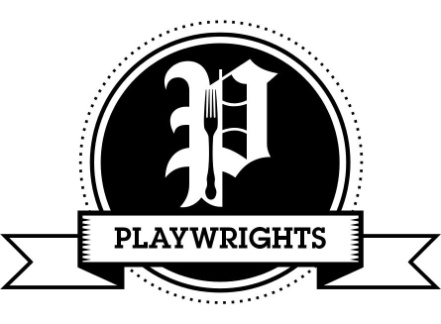 DessertsChefs cheesecake- see specials board for flavour (gf/vgo) £5.95Warm chocolate brownie, topped with salted caramel ice cream (v/gfo) £5.95Fruit crumble with custard, cream, ice cream or soya cream (vgo/gfo/dfo) £4.95Strawberry Eton mess, crushed meringue, cream & strawberries (v/gf) £4.95Warm vegan chocolate brownie, topped with vanilla ice cream & chocolate sauce (vg) £5.95Ice cream - vanilla, salted caramel or vegan vanilla (vgo/gf) £1.50 per scoopSorbet- lemon, raspberry or mango (vg/gf/df) £1.50 per scoopPlease see the specials board for any additional optionsAfter Dinner DrinksTea (vgo)	 		£2.00 per pot 			Vintage Port 				£2.70Americano (vgo)		£1.80/£2.30			Brandy (vg)				£2.80/£4.30Latte (vgo)			£2.40				Baileys				£3.40Cappuccino (vgo)		£2.20/£2.70 			Baileys Almande (vg)			£3.75Espresso (vg)			£1.90/£2.40			Famous Grouse or Jamesons (vg)	£3.00/£4.50Liquor Coffee			£5.95				Amarula 				£3.40Flat White (vgo)		£2.20/£2.70			Limoncello (vg)			£2.70Liquor Hot Chocolate (vgo)	£5.95				Baileys Strawberries & Cream		£3.40